07.11.2019г. Экспертные заключения, предложения к проекту направлять в администрацию муниципального образования поселок Боровский в течение 7 дней до 14.11.2019 (в течение 7 дней со дня размещения проекта – 07.11.2019) по адресу: п. Боровский, ул. Островского, д.33, 2 этаж, кабинет 3 (приемная)  и по электронной почте: borovskiy-m.o@inbox.ru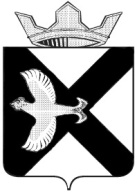 АДМИНИСТРАЦИЯ МУНИЦИПАЛЬНОГО ОБРАЗОВАНИЯ ПОСЕЛОК БОРОВСКИЙПОСТАНОВЛЕНИЕ_________  2019г.							                            №  п. БоровскийТюменского муниципального районаОб утверждении Порядка проведения инвентаризации действующих и неблагоустроенных (брошенных) местпогребения (кладбищ) и мест захоронения (могил) находящихся на территориимуниципального образования поселокБоровский В соответствии с Федеральными законами от 12.01.1996 № 8-ФЗ 
«О погребении и похоронном деле», от 06.10.2003 № 131-ФЗ «Об общих принципах организации местного самоуправления в Российской Федерации», статьей 6 Устава муниципального образования поселок Боровский:Утвердить Порядок проведения инвентаризации действующих и неблагоустроенных (брошенных) мест погребения (кладбищ) и мест захоронения (могил), находящихся на территории муниципального образования поселок Боровский,  согласно приложению к настоящему постановлению.  Признать утратившим силу постановление администрации муниципального образования поселок Боровский от 03.09.2018 №90 «Об утверждении Порядка проведения инвентаризации действующих и неблагоустроенных (брошенных) мест погребения (кладбищ) и мест захоронения(могил) находящихся на территории муниципального образования поселок Боровский».Настоящее постановление вступает в силу после его официального опубликования.Опубликовать текст настоящего постановления в газете 
«Боровские вести» и разместить  настоящее постановление с приложением на официальном сайте администрация муниципального образования поселок Боровский в информационной-телекоммуникационной сети «Интернет».Контроль за исполнением настоящего постановления возложить на заместителя главы сельского поселения по строительству, благоустройству, землеустройству, ГО и ЧС.Глава муниципального образования                                                       С.В. СычеваПриложениек постановлению Администрации муниципального образованияпоселок Боровскийот____________ №________ПОРЯДОКПРОВЕДЕНИЯ ИНВЕНТАРИЗАЦИИ ДЕЙСТВУЮЩИХ И НЕБЛАГОУСТРОЕННЫХ (БРОШЕННЫХ) МЕСТ ПОГРЕБЕНИЯ (КЛАДБИЩ) И МЕСТ ЗАХОРОНЕНИЯ (МОГИЛ), НАХОДЯЩИХСЯ НА ТЕРРИТОРИИ МУНИЦИПАЛЬНОГО ОБРАЗОВАНИЯ ПОСЕЛОК БОРОВСКИЙОбщие положенияПорядок проведения инвентаризации действующих и неблагоустроенных (брошенных) мест погребения (кладбищ) и мест захоронения (могил), находящихся на территории муниципального образования поселок Боровский (далее – инвентаризация) разработан в соответствии с Федеральным законом от 12.01.1996 № 8-ФЗ «О погребении и похоронном деле», Федеральным законом от 06.10.2003 № 131-ФЗ «Об общих принципах организации местного самоуправления в Российской Федерации», Уставом муниципального образования поселок Боровский в целях организации и координации деятельности по проведению инвентаризации и паспортизации мест погребений, находящихся на территории муниципального образования поселок Боровский.Деятельность проведения инвентаризации действующих и неблагоустроенных (брошенных) мест погребения (кладбищ) и мест захоронения (могил), осуществляет Администрация муниципального образования поселок Боровский в целях:планирования территории кладбища;учета всех видов захоронений;обеспечения сбора, обработки, учета, хранения информации о наличии видов захоронений, ограждений, зеленых насаждений, строений, сооружений, расположенных на местах захоронения;составление план-схемы мест захоронения и паспорта кладбища.1.3. Деятельность проведения инвентаризации действующих и неблагоустроенных (брошенных) мест погребения (кладбищ) и мест захоронения (могил), осуществляет Администрация муниципального образования поселок Боровский самостоятельно, либо путем заключения муниципальных контрактов в рамках Федерального закона «О контрактной системе в сфере закупок товаров, работ, услуг для обеспечения государственных и муниципальных нужд» от 05.04.2013 № 44-ФЗ.2. Проведение  инвентаризацииИнвентаризация проводится в форме непосредственного выезда на кладбище, путем обследования мест захоронения и учета (сопоставления) данных на регистрационном знаке (при его отсутствии с данными на надгробии или ритуальном знаке, если такие установлены на могиле) с данными книг регистрации захоронений.Инвентаризация проводится не реже одного раза в три года.Инвентаризация включает в себя:определение границ, установка координат земельного участка (при необходимости), на котором произведено захоронение;разграничение кладбищ по кварталам и секторам, с присвоением нумерации;замер, описание каждого места захоронения в границах конкретного сектора;определение размеров (площади) участка захоронения;описание состояния места захоронения;определение возможности родственного захоронения на отведенных участках;выявление бесхозяйных (брошенных), а также неуточненных мест захоронений;фотографирование мест захоронения, а также пустых участков, съемка границ кладбища, дорожек, основных ориентиров (в случае необходимости проводится съемка объектов инфраструктуры кладбища: строения, сооружения, парковки, линии теплотрасс, электропередач, иные объекты);формирования и ведение архива (базы данных) о местах захоронения;составление план-схемы расположения мест захоронения инвентаризируемого кладбища.Если при инвентаризации выявлены несоответствия с данными указанными в книгах и на надгробьях, дополнительно вносятся исправления в книги регистрации захоронений.В книгах регистрации захоронений производится регистрация всех захоронений. Не учтенные захоронения, по каким-либо причинам в книгах регистрации захоронений, в том числе неблагоустроенные (брошенные) захоронения, добавляются с пометкой «запись внесена по результатам инвентаризации», указывается номер и дата распоряжения о проведении инвентаризации захоронений на соответствующем кладбище.3. Оформление результатов инвентаризации,составление паспорта кладбищаПо результатам проведения инвентаризации данные заносятся в АИС «Похоронное дело в Тюменской области».По результатам инвентаризации мест захоронения Администрация муниципального образования поселок Боровский составляется паспорт кладбища (приложение 1).Приложение 1к Порядку  проведения инвентаризации действующих и неблагоустроенных (брошенных) мест погребения (кладбищ) и мест захоронения (могил), находящихся на территории муниципального образованияпоселок БоровскийГлава                                                                                               муниципального образования                                              С.В. Сычева /______________/                                               "___" _____________ 201__ г.ПАСПОРТ КЛАДБИЩА____________________________________________(наименование кладбища) Местоположение _________________________________________ Состояние:_______________________________________________ Кадастровый номер земельного участка (при наличии) ___________ Площадь участка всего, _________________ кв. м Площадь, подлежащая акарицидной обработке, ___________ кв. м Протяженность подъездного пути, очищаемого от снежного покрова -___    км Перечень объектов имущественного комплексного:а) _______________________________________________________б) _______________________________________________________Схема расположения земельного участка на кадастровом плане территории;План-схема мест захоронений, произведенных на кладбище.Паспорт составил: _______________________________ /___________________/                                     (должность, подпись, расшифровка подписи)